«Засветись сам – засвети ребенка, или родителям о фликерах».Присутствие световозвращающих элементов на детской одежде может значительно снизить детский травматизм на дорогах!Световозвращающий элемент позволяет лучше заметить ребенка, если на улице темно, также в пасмурную или дождливую погоду. Световозвращающие элементы стали часто присутствовать на детской одежде, они входят в дизайн моделей многих популярных марок, также их можно приобрести и пришить самостоятельно. Их цветовая гамма и дизайн очень разнообразен и не портит внешний вид одежды. Большой популярностью пользуются фликеры — специальные детали для детей и подростков. Фликеры представляют собой наклейки или значки, они легко крепятся к детской одежде. Фликеры могут располагаться на одежде в любом месте, а также на детских рюкзаках. Летом фликеры могут понадобиться детям, там, где вечером на проезжей части нет освещения.Как вариант можно приобрести световозвращающую тесьму, которая также пришивается к одежде. Светоотражающую ленту необходимо пришить на рукава верхней одежды детей, либо на нарукавные повязки так, чтобы они не были закрыты при движении и способствовали зрительному восприятию. Рекомендуется наносить их в виде горизонтальных и вертикальных полос на внешнюю часть рукавов. Кроме того, можно прикрепить световозвращающую ленту на спинку верхней одежды, нижнюю наружную часть брюк, а также на головные уборы, рукавицы, перчатки, обувь и другие предметы одежды. Для несовершеннолетних велосипедистов эффективно использовать нашивки из световозвращающей ленты на жилетах и поясах, наклейки фликеров - на касках, элементах велосипеда.В России требование носить светоотражатели при движении в темное время суток введено с 2006 года (пункт 4.1. Правил дорожного движения) и носит рекомендательный характер. Между тем, исследования сотрудников научно-исследовательского центра ГИБДД России показали, что применение пешеходами таких изделий, более чем в 6,5 раз снижает риск наезда на них транспортного средства. Происходит это из-за того, что водитель обнаруживает пешехода, имеющего светоотражатели со значительно большего расстояния, вместо 30 метров — со 150 м, а при движении с дальним светом водитель видит пешехода уже на расстоянии 400 метров. Рекомендуем родителям приобретать световозвращающие элементы для детей в целях профилактики детского дорожно-транспортного травматизма.Уважаемые родители!Научите ребенка привычке соблюдать правила дорожного движения.Побеспокойтесь о том, чтобы Ваш ребенок «ЗАСВЕТИЛСЯ» на дороге.Примите меры к тому, чтобы на одежде у ребенка были световозвращающие элементы, делающие его очень заметным на дороге.Помните!в темной одежде маленького пешехода просто не видно водителю,а значит, есть опасность наезда.БЕЗОПАСНОСТЬ ДЕТЕЙ – ОБЯЗАННОСТЬ ВЗРОСЛЫХ!СВЕТОВОЗВРАЩАТЕЛИ СОХРАНЯТ ЖИЗНЬ!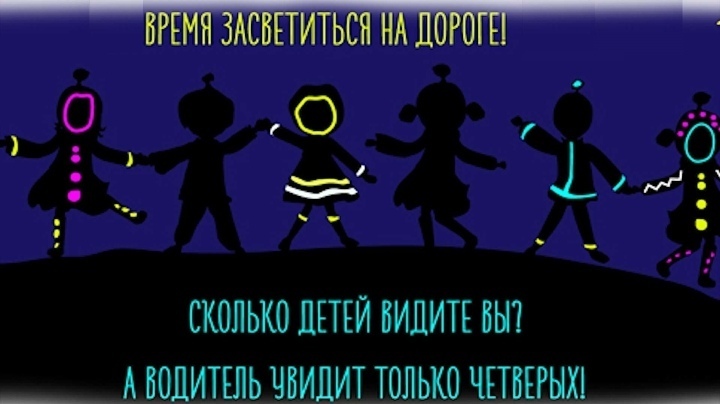 